Никифоров Иван Тихонович  Звание: красноармеец 
в РККА с 02.1943 года Место призыва: Дугнинский РВК, Тульская обл., Дугнинский р-н № записи: 31695597Архивные документы о данном награждении:Орден Красной Звезды 

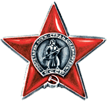 
Подвиг: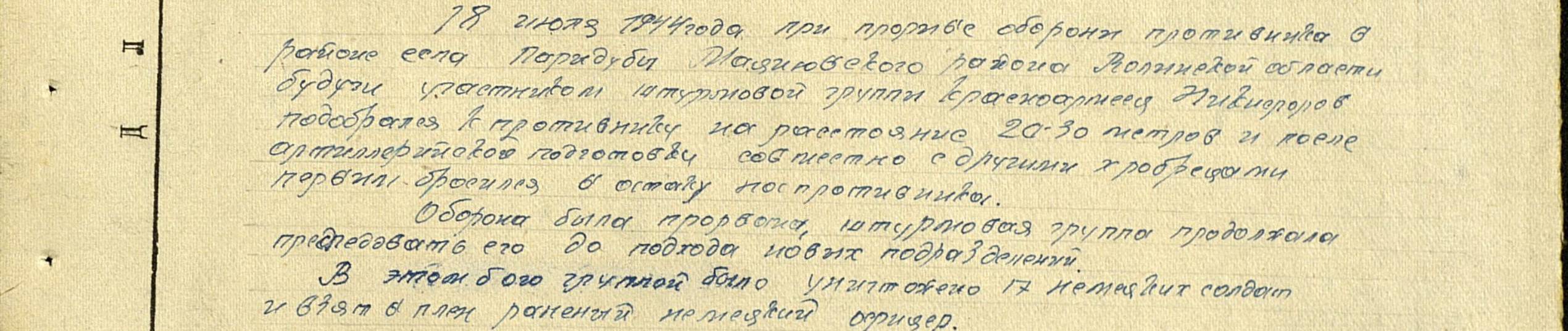 